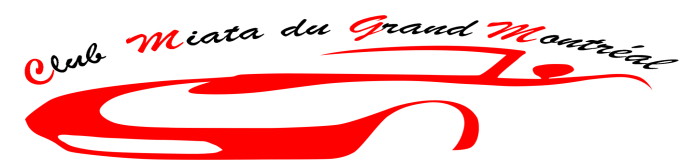 RALLYE DU 5 AOÛT 2023INSTRUCTIONS GÉNÉRALESA LIRE ATTENTIVEMENT AVANT LE DÉPARTIl est très important de lire et de comprendre l’ensemble du présent document.Ceci n’est pas un rallye de vitesse, il a lieu sur les routes publiques et respecte l’ensemble des lois et règlements de conduite routière.  Le but du rallye est de réaliser le parcours et réussir les épreuves en perdant le moins de points possible.  Le parcours, ainsi que les épreuves, sont décrits dans le cahier de route. Le Rallye est d’une longueur d’environ  140 km. La durée du trajet est d’environ 5 heures.  Le parcours est divisé en sections.  Les sections sont bien identifiées et ont chacune un point de départ représenté par  AUTO.N.B.;  - la réussite du rallye est facile… si vous suivez attentivement les consignes. - Si vous vous perdez au cours du trajet, ne perdez pas toute votre journée!     Rendez-vous au début de la section suivante.- Nous vous rappelons que la vitesse ne compte pas.Voici quelques règles de sécurité à respecterAllumez vos phares en tout temps et respectez le code routier.Si vous devez vous arrêter durant le parcours, soyez sûr d’être dans un endroit sans danger.CAHIER DE ROUTELe cahier de route contient toutes les instructions pour réaliser  le parcours du rallye.  Il est remis aux participants au départ et contient les instructions pour l’ensemble du rallye.Tout au long du parcours, vous aurez à suivre les consignes encadrées et à répondre à une série de questions contenues dans le cahier de route.  Le début de chaque section vous renseigne sur :Le point de départ de la sectionLe point d’arrivée de la sectionLa distance approximative à parcourirLes consignes (les règles à suivre pour réaliser le parcours de la section)Quand vous verrez ce signe, vous devez absolument stationner  votre voiture dans un endroit sécuritaire et, à pied, résoudre les questions posées.  En général, les haltes sont situées dans un endroit sûr.  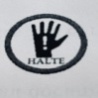 Dans un cahier de route, les routes et les intersections rencontrées ne sont pas toutes indiquées.  S’il n’y a aucune instruction à un point où il y a une intersection, vous devez continuer de circuler sur la route principale.  Attention, cela ne veut pas toujours dire de continuer tout droit!  On doit suivre  la route originale qui tourne soit vers la droite ou la gauche et c’est cette route que l’on doit suivre.OU SONT LES RÉPONSES AUX QUESTIONS?Durant le parcours, si une question apparaît immédiatement à la droite d’une distance ou d’une consigne, cela signifie que la réponse se trouve exactement là!EX  1 :     12,50 km     Question :   Quel est le nom du garage?                                      Réponse :   ______________________	Signifie que la réponse se trouve exactement à cet endroit.  Si une question apparaît entre 2 indications de distance, cela signifie que la réponse se trouve n’importe où entre ces 2 indications de distance.EX  2 :   15,20 km		           Question:   Quel est le nom du garage?		           Réponse :   ______________________             16,80 km    	Signifie que la réponse peut se trouve n’importe  où entre 15,20km  et 16,80 kmODOMÈTREVous devez être en mesure de remettre votre odomètre à zéro.La plupart des indications d’un rallye sont accompagnées d’un kilométrage.  Par contre, votre odomètre ne donne pas nécessairement les mêmes distances que celui de l’organisateur du rallye.EX ;  votre odomètre marque 9,80 km à l’endroit précis où le parcours annonce 10,00km. Vous saurez alors que, par rapport aux instructions, votre odomètre sera légèrement en deçà.  Vous devrez en tenir compte tout au long du parcours.TERMES, ABRÉVIATIONS ET DÉFINITIONSFeu de circulation :   feux rouges, jaunes et verts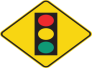 Stop :   Tout panneau hexagonal avec ou sans le mot  arrêt ou stop 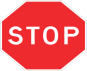 Halte :   Vous oblige à arrêter et descendre de votre auto. 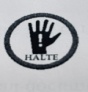 PRIORITÉS DES CONSIGNES. Respecter la loi et le code routierExécuter les instructions du cahier de route.  N.B. à la toute fin du Rallye, transcrivez toutes vos réponses sur les  feuillets réponse qui accompagne le cahier de route et remettre aux organisateurs.BONNE ROUTE ET SOYEZ TRÈS PRUDENTAnnexe pour le rallyeDépart du stationnement de chez Mazda Chambly.Au  cours de la présente section, vous pourrez vérifier la justesse de votre odomètre et apporter les corrections nécessaires si votre kilométrage est différent de celui du parcours0,0km	à droite boul. Périgny tenir votre gauche.0,3km	à gauche aux lumières, boul. Brassard,    Mc Do et Tim 0,6km	à droite sur boul. Bourgogne4,2km	à gauche sur la 112 EstTraverser le pont Yule de la Rivière Richelieu5,3km	à gauche 133N  Chemin des Patriotes.Vous entrez dans le stationnement en arrière du Restaurant Bouchard et de là vous remettez votre odomètre à zéro.  Vous quitterez  par la 10ième rue à votre gauche et par la suite à droite sur Chemin des Patriotes (voir section 1)SECTION 1Départ section 1					Restaurant Bouchard			_____________________________________	Richelieu					CHEMIN DES PARTRIOTES						_________ 			______________Fin de la section 1	 					Auto sur la 10ième rue	Denis Charbonneau	Rang de la Montagne	Mont St-Grégoire  Distance à parcourirEnviron  22 kilomètresCONSIGNESVotre odomètre est à zéro au point de départ. (Voir dessin ci-haut)Les indications sont indiquées soit pour continuer ou tourner à gauche ou droite. Signifie que vous devez arrêter votre véhicule à un endroit sûr et à pied, répondre aux questions qui suivent.  A moins d’indications contraires, vous trouverez les réponses dans un rayon inférieur à 0,5km de votre arrêt.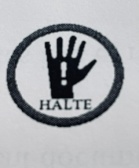 SECTION 1KILOMÉTRAGE		DIRECTION			INFORMATION										Vous partez du Restaurant Bouchard, à Richelieu  0,0 			à gauche 			sur la 10ième avenue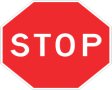  0,05			à droite				sur Ch. Des Patriotes1,90			à droite				Ch. De la Rivières des Hurons				Question #1 ;	H. & A. ne sont pas des Généraux! Ils sont quoi?				Réponse #1   _______________________________2,35			à droite				Ch. De la Pointe de Chemise			Question #2 :	Quelle est la distance entre St-Jean-Baptiste et Richelieu				Réponse #2   ________________________________5,35			à droite					 Ch. Du Cordon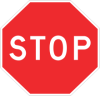 7,80 			à droite				 Rte 112								Attention !!! Trafic!!REMETTRE VOTRE ODOMÈTRE À ZERO0,25			à gauche				Rang de la Savane0,45			tout droit			Ch. De Marieville2,50			à gauche			Rang de la Petite Savane4,00		Question #3:   Morgans a des chevaux de quelle couleur?				Réponse #3 : __________________________5,50			à droite			 Ch. Du Ruisseau Barré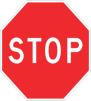 			Question #4 :   Que contient la brouette à 2 roues				Réponse #4:   ___________________________6,15							PONT6,65		Tout droit				LEMAIRE7,8			Question #5 :   Nom de la ferme?				Réponse #6 :   _______________				8,50				PAR-DESSUS L’AUTOROUTE9,40		Question #6:   Au 696 que retrouve-t-on?											Réponse #6 :   _________________10,60			Tout droit			Du Grand Bois			Question #7 :   Ils sont ronds et rouges tous les 3. Où sont-ils?				Réponse # 7 :   ______________________11,50							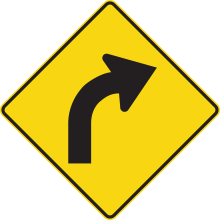 12,50		à Droite		Fort Georges 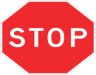 REMETTRE VOTRE ODOMÈTRE À ZERO0,60					BIENVENUE À MONT ST-GRÉGOIRE				Question #8 :   Combien rencontrez-vous de couverts  					 Jusqu’au stationnement Denis Charbonneau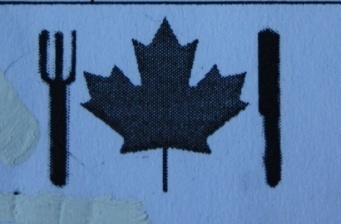 					Réponse #8 :   _____________1,5				Question #9:    Quel fruit voyez-vous?					Réponse # 9 : _______________2,8				Question #10 :   Quelle activité familiale trouve-t-on à l’Érablière Charbonneau					Réponse #10 :   ______________3,45			à droite			  Rang. de la Montagne			3,65		à gauche			Entrez dans le stationnement de Denis Charbonneau à pied									et répondez aux questions suivantes 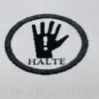 	Question #11 :	 Que sert-on au Vergers & Cidrerie Denis Charbonneau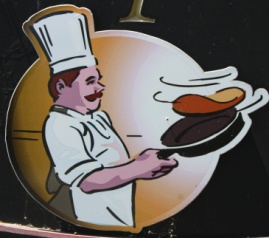 						Réponse #12 :   _________________Question #12 : Combien de barils il y a dans le camion?		Réponse #12 :   __________________________  		Question #13 :   Que peut-on faire à la ferme?						Réponse #13 :   ____________________________FIN DE LA SECTION #1SECTION 2Départ Section 2Stationnement Verger Denis Charbonneau, 			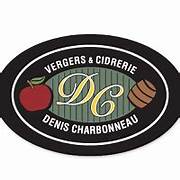 575, rang de la Montagne, Mont-St-Grégoire                                                                                    __________________________________________________						     ___________________                           __________________Fin de la section 2							          autoStationnement  de l’ÉgliseNotre-Dame de Stanbridge Distance à parcourirEnviron 32 km Section 2CONSIGNESVotre odomètre est à zéro au point de départ (voir dessin ci-haut)Durant la présente section, les instructions sont numérotées dans la première colonne et doivent se faire en ordreLe kilométrage ne vous sera donné que très rarement. Signifie que vous devez arrêter votre véhicule à un endroit sûr et, à pied répondre aux questions qui suivent	A moins d’indication contraires, vous trouverez les réponses dans un rayon inférieur à 0,5km de votre arrêt.Même si les intersections ne sont pas toutes données, elles seront quelques fois illustrées pour vous faciliter le parcours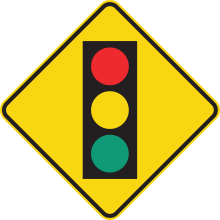 SECTION 2Numéro 					INSTRUCTIONS INFORMATIONSDe l’instruction1				Tournez à gauche à la sortie du stationnement2				Tournez à gauche au  3IÈME 3				Église à 1,80km4		Après le village, 3,3km prenez la route à droite interdite au camion Montée Versailles Ouest.  5				Tournez sur le prochain rang  (Lareau)	6		4,9km 		Question #1 :   Qu’est-ce qu’accompagne les concombres?						Réponse #1 : __________________________	7				                 Voie ferrée à 6,10km                                                                                                             	      8				  Allez vers St-Alexandre sur Rang Kempt    Remettez votre odomètre à zéro      9		2,3km	Question #2 :   Terminer la phrase :   Fais comme ______ va moins vite    MAX ___					Réponse #2 : ___________________        ______   10				 Au prochain STOP (clignotant)  Allez en direction SUD   11			               Tournez à gauche sur Grande-Ligne   12			6,40 km	 vous continuez tout droit à la Montée de la Station   13			Vous entrez dans le stationnement de l’Église  			Question #3 :   En quelle année le clocher de l’Église a-t-il été restauré?					Réponse #3 :   ________________			Question #4 :   Que votre nom soit sanctifié 					Que votre règne arrive 					Bénissez nos familles 				        	    ____ 	(complétez) 					Réponse #4 :   ____________________	Continuez votre route14		 9,0 km 	 Question #5 :   Combien de fer à cheval il y a?					Réponse #5 :   ____________		9,6 km  	Question #6 : A qui appartient le CLUB DE TIR?					Réponse #6 :    ___________15					À  9,65 km  On ne va pas sur Ste-Marie16					À 12,05 km  On entre à Notre-Dame de Stanbridge17					Tournez sur le Rang St-Joseph (pancarte difficile à voir)18		15,90km      	Question #7 :   Quel est la forme de la fenêtre du haut?					Réponse #7 : ___________________19			Tournez à gauche sur Ch. St-Charles, Croix de chemin arrêtez et soyez prudent  				Question #8 :   Nommez ce que vous voyez de couleur rouge!					Réponse #8 :   ________________CONTINUER VOTRE ROUTE20				Lorsque vous serez à l’intersection du Ch. St-Charles et du Ch. Des RivièresREMETTEZ VOTRE ODOMÈTRE À ZÉROTRAVERSEZ LA RIVIÈRE AUX BROCHETS et PONT21				Question #9 :   Quel est le nom du pont Couvert?					Réponse #9 :   ____________________________22				Au prochain  vous tournez à gauche23				  À 3,00 km    Traversez le pont24				  Tournez à gauche sur Principale25			Entrez dans le stationnement de l’Église de Notre-Dame de Stanbridge				Question #10 :   Quelle est l’année de construction de l’Église?					Réponse #10 :   __________________				Question #11 :   Que représente ce signe?				    Réponse #11 :   _____________________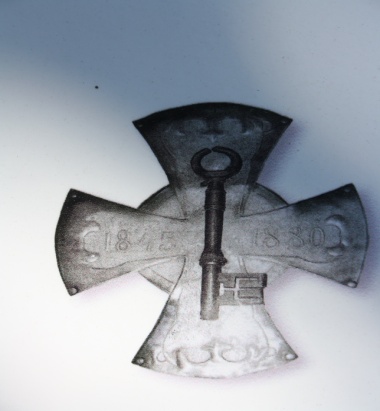 				Question #12 :   Quel est le numéro du Conseil des Chevaliers de Colomb?						Réponse #12  ________________________Fin de la section 2SECTION 3Départ  section 3	Stationnement de l’Église _____________________________________________________________       Rue Principale					        Principale	Stanbridge                            _____________________                     ______________________________   								Auto	                      ÉgliseFin de la section 3	1375 Chemin Mystic (girouette)	MysticDistance à ParcourirEnviron 10 KmSECTION 3CONSIGNESVotre odomètre est à zéro au point de départ (voir dessin ci-haut)Au cours de la présente section, vous pourrez vérifier la justesse de votre odomètre et apporter les corrections nécessaires si votre kilométrage est différent de celui du parcours.La direction à suivre vous est donnée par les aiguilles d’une montreEn avant-midi, exemple :   9h00am       Vous arrivez par la petite aiguille et vous repartez par la grande.  Alors vous tournez à gaucheEn après-midi, exemple :   14 :25 correspond à 2h25pm              Vous devez arriver par la grande aiguille et repartir par la petite.   Alors vous devez tourner à droite. Signifie que vous devez arrêter votre véhicule à un endroit sûr et, à pied, répondre aux questions qui suiventA moins d’indications contraires, vous trouverez les réponses dans un rayon inférieur à 0,5km Même si les intersections ne sont pas toutes données, elles seront quelques fois illustrées pour vous faciliter le parcours.SECTION 3KILOMÉTRAGE		DIRECTION			INFORMATION									Vous partez de l’Église à Stanbridge (voir dessin au début de la section)0,00			5h45am								2,35			18h			Rang de l’Ange Gardien				2,70							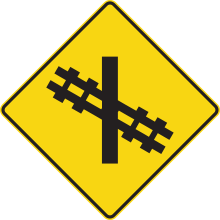 3,40			21h00			 Rte 235	 SUD  (garage Shell) 		4,10						Cimetière (très discret)4,60			Midi quinze		 	Chemin Mystic							Question #1 :    Quelle est l’adresse de l’ancre?				Réponse #1 :   ___________________________									Stationnez-vous sur la rue devant l’Église				Profitez-en pour aller faire un tour à l’ŒUF et répondre aux questions suivantes :			Question #2 :   Qu’est-ce que L’œuf nous offre?				Réponse #2 :   __________________       		Question #3:    Quel est l’âge de l’Église?				Réponse #3 :   _________________REPRENEZ LA ROUTE5,75					PONT5,80		19h05										6,6			Question #4 :   Nom de la ferme?				Réponse #4 :   ____________________7,05		5h55			 Ch. De la Rivière							Question #5 :   au 1375 du Chemin Mystic, combien la girouette aux hiboux a-t-elle de pales?				Réponse #5 :   _____________________REMETTRE VOTRE ODOMÈTRE À ZÉROFIN DE LA SECTION 3SECTION 4Départ section 4	Départ du 1375 Chemin Mystic	Vous continuez votre route Fin de la section 4	Stationnement		De l’Église	HenryvilleDistance à parcourirEnviron 18 KmSection 4CONSIGNESVotre odomètre est à zéro au point de départ ( voir dessin ci-haut)Vous pourrez vérifier la justesse de votre odomètre et apporter les corrections nécessaire si votre kilométrage est différent de celui du parcours.Pour cette section, nous y allons pour la facilité….  Gauche -, droite     et tout droit  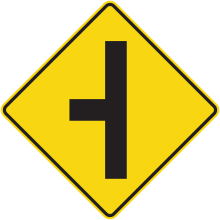 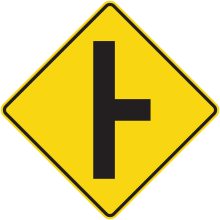 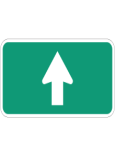  Signifie que vous devez arrêter votre véhicule à un endroit sûr et, à pied, répondre aux questions qui suiventA moins d’indications contraires, vous trouverez les réponses dans un rayon inférieur à 0,5km Même si les intersections ne sont pas toutes données, elles seront quelques fois illustrées pour vous faciliter le parcours.Section 4Kilométrage		Direction		Information						0,00			Départ du 1375 Chemin Mystic, vous continuez votre route1,0				Question #1 : Quel est le nom du CPE  au Collège St-Damien?						Réponse #1 :  __________________1,2						  Du Pont1,4				 	Direction 202 Ouest5,6					Rand St-Henri Nord5,8					Question #2 :   Quel est le nom de la Ville où nous passons?						Réponse #2 :   __________________________8,1						ÉgliseREMETTRE VOTRE ODOMÈTRE A ZÉRO0,03				PONT0,7				Question : #3 : Quel est l’emblème de la compagnie John Deer ?						Réponse #3 : ________________					On roule sur la 133 Nord3,2					Ste-Marie4,7				ON PASSE EN DESSOUS DE L’AUTOROUTE6,0					St-Sébastien6,4					Église9,4				        Attention!!!! On tourne tout de suite Gauche À St-Georges   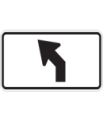 						Vieille GRANGE										Question #4 :   Où les copains vont-ils s’amuser?						Réponse #4 :   ______________________10,0			       on garde la gauche 					Question #5 :   Endroit où on aimerait en avoir tout les jours!!!!       						Réponse  #5 :   ______________________________10,6					Entrez dans le stationnement de l’Église de Henryville					Question #6 :   Quelle parole latine est inscrit sur le monument?						Réponse #6 :  	 ________________________________					Question #7 :   Quelles sont les 3 villes qui forment des communautés 								chrétiennes?						Réponse #7 :   __________________________________FIN DE LA SECTION 4SECTION 5Départ section 5	Stationnement                                      _________________________________________________________	De l’Église	Henryville			       ________________                    _________________________________							                  Auto                            EGLISEFin de la Section 5	Le Blockhaus de la Rivière Lacolle	Intersection de la route 223 et	De la 1er avenue	LacolleDistance à parcourirEnviron 22 kmSECTION 5CONSIGNESVotre odomètre est à zéro au point de départ (voir dessin ci-haut)Vous pourrez vérifier la justesse de votre odomètre et apporter les corrections nécessaire si votre kilométrage est différent de celui du parcours.Pour cette section,   T D	signifie Tournez à Droite.		Mais attention, s’il y a un STOP		VOUS FAITES LE CONTRAIRE, VOUS TOURNEZ À GAUCHE T G	signifie Tournez à Gauche		Mais attention, s’il y a un STOP		VOUS FAITES LE CONTRAIRE, VOUS TOURNEZ À DROITEC T D	signifie  Continuez Tout Droit Signifie que vous devez arrêter votre véhicule à un endroit sûr et, à pied, répondre aux questions qui suiventA moins d’indications contraires, vous trouverez les réponses dans un rayon inférieur à 0,5km Même si les intersections ne sont pas toutes données, elles seront quelques fois illustrées pour vous faciliter le parcours.SECTION 5Kilométrage		Direction			Information										Vous partez de l’Église à Henryville (voir dessin)0,00			T D0,10					Hôtel de Ville0,15			T G		  Rang  St-Jean-Baptiste				1,8					Question #1 :   Quel sorte de troupeau de vaches  y élève-t-on?						Réponse #1 :   ______________________________3,00			C T D		Rang  St-Louis3,1					Question #2 :   Que fait-on chez BOMONT?						Réponse #2 :   ________________________4,00			T D		Rte 225 S					8,35			T D		Direction Noyan 225 S9,65			C T D		Melaven11,40			C T D		 					Question #3 :	Quelle nom est indique sur cette croix blanche?							Réponse #3 :  _________________11,90			C T D		Goyette14,70			T D		Bord de l’Eau17,80			C T D	18,20			T G		   Rte 202 Ouest					REMETTEZ VOTRE ODOMÈTRE À ZÉRO					Question #4 :   Quel est le nom du Pont que vous traversez sur la Rivière 								Richelieu?					Réponse #4 :    ______________________2,15			T G		223 Nord					2,30					Pont sur Rivière Lacolle2,40			T G		1er avenue2,43					Entrée dans le stationnement du Blockhaus de la rivière Lacolle						A pied répondez à la question suivante.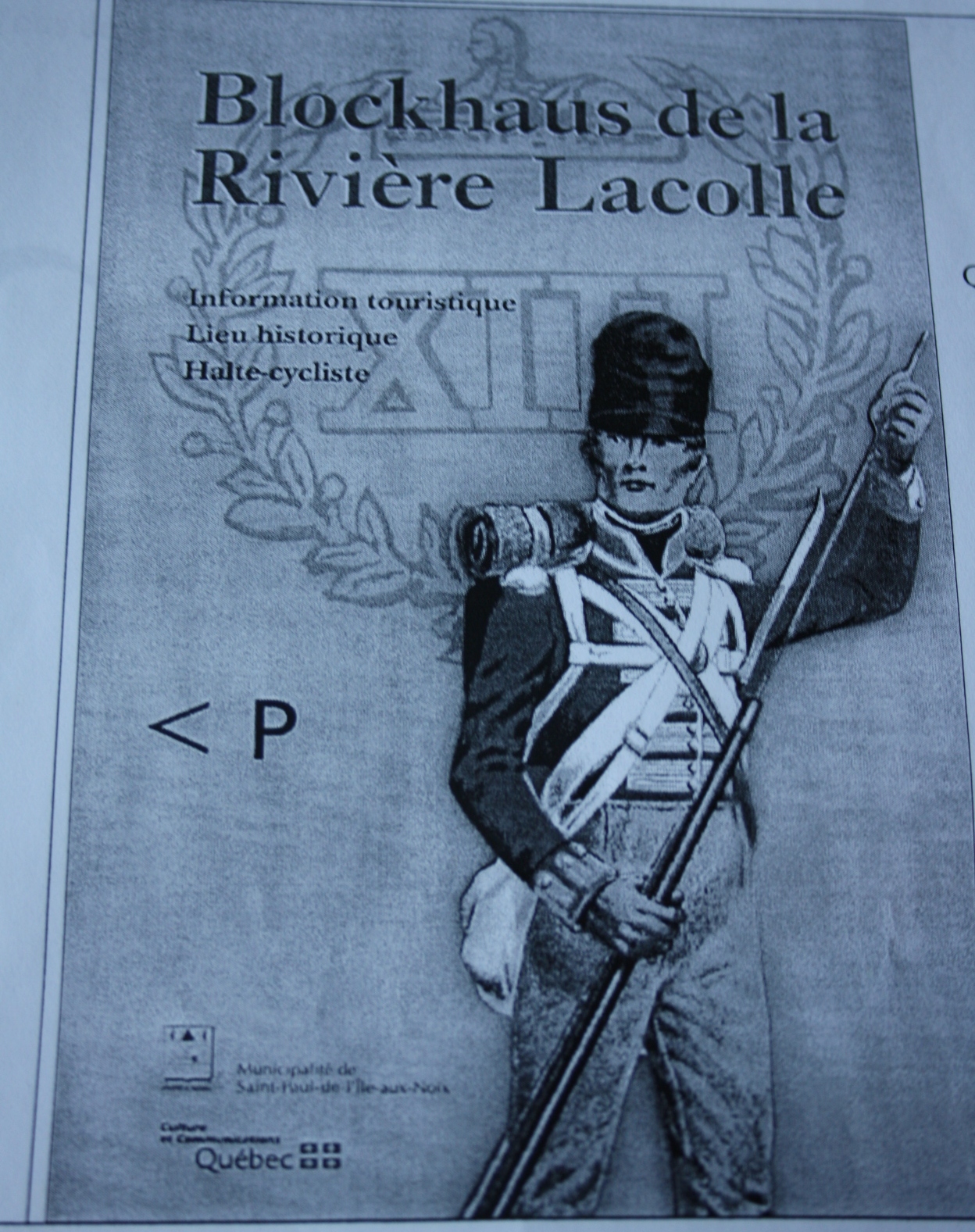 					Question #5 :  	 Trouvez la ou les erreurs?						Réponse #5 :   _________________Fin de la section 5SECTION 6Départ section 6	Stationnement			__BLOCKHAUS_______ auto        1er ave.	___________	Blockhaus de la Rivière Lacolle	Intersection 1er ave. Et Rte 223	Lacolle					_____________________ route 223_______________________Fin de la section 6	Restaurant Paolo Gattuso      6680 Boul. Taschereau	Brossard, J4W 1M8 PAS DE CONSIGNES POUR CETTE SECTION.Vous vous rendez au restaurant Paolo Gattuso Tournez à droite sur la 223 Sud			0,2  Stop  à droite 202 Ouest2,9  Stop à gauche  221 Sud4,2  Stop à droite Direction 15 -  202Ouest        St-Bernard de Lacolle10,2  Direction 15 Montréal49,8  Sortie 45 à droite Boul. Taschereau58,7  Après les lumières garder la gauche  RUE PANAMA (NAUTILUS  ET QUALITY INN)59,2 Aux lumières à droite dans le Stationnement du Nautilus, allez au fond pour dans le stationnement du Restaurant et du Quality Inn.  Le restaurant est à l’intérieur de Quality Inn.On espère que vous avez eu une très bonne journée….. Pas de trop de chicane !!!!!!Veuillez compléter vos feuillets de réponse et nous remettre le tout le plus tôt possible.  Nous vous donnerons les bonnes réponses au souper.Bon appétit à vous